ADI		:                                                  2021–2022 EĞİTİM ÖĞRETİM YILISOYADI	               :                                                     ……………………..  ORTAOKULU SINIFI		:                                                  8.SINIFLAR  FEN BİLİMLERİ  DERSİ      NUMARASI	:                                                        2. DÖNEM 1. YAZILI SINAVIADI		:                                                  2021–2022 EĞİTİM ÖĞRETİM YILISOYADI	               :                                                     ……………………..  ORTAOKULU SINIFI		:                                                  8.SINIFLAR  FEN BİLİMLERİ  DERSİ      NUMARASI	:                                                        2. DÖNEM 1. YAZILI SINAVIADI		:                                                  2021–2022 EĞİTİM ÖĞRETİM YILISOYADI	               :                                                     ……………………..  ORTAOKULU SINIFI		:                                                  8.SINIFLAR  FEN BİLİMLERİ  DERSİ      NUMARASI	:                                                        2. DÖNEM 1. YAZILI SINAVIADI		:                                                  2021–2022 EĞİTİM ÖĞRETİM YILISOYADI	               :                                                     ……………………..  ORTAOKULU SINIFI		:                                                  8.SINIFLAR  FEN BİLİMLERİ  DERSİ      NUMARASI	:                                                        2. DÖNEM 1. YAZILI SINAVIPUAN:     1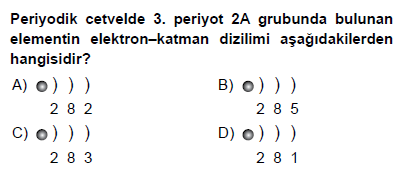 6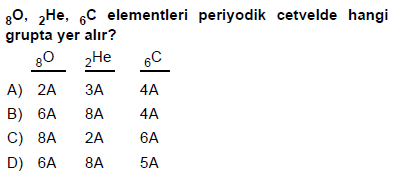 2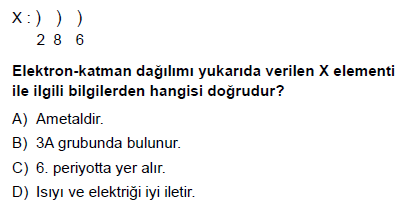 7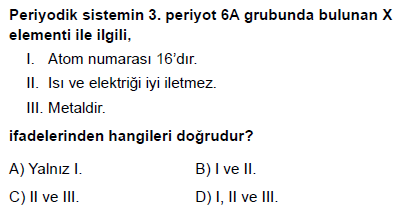 3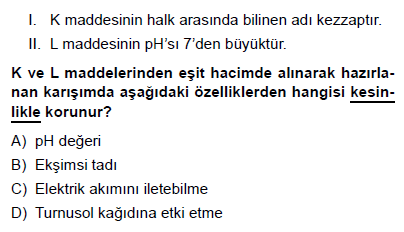 8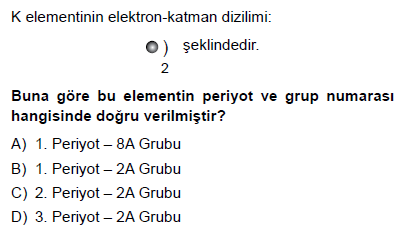 4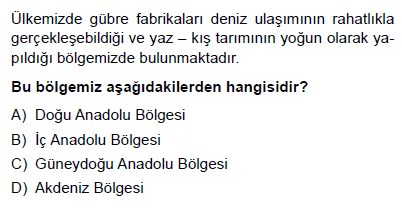 9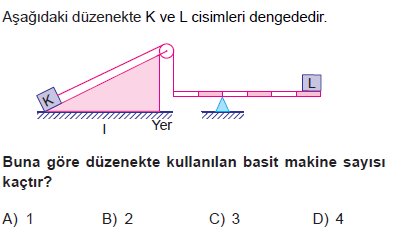 5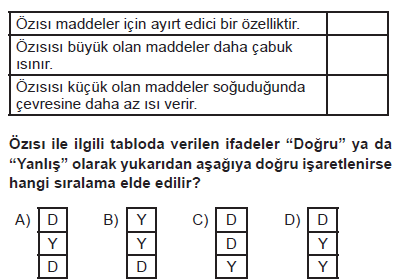 10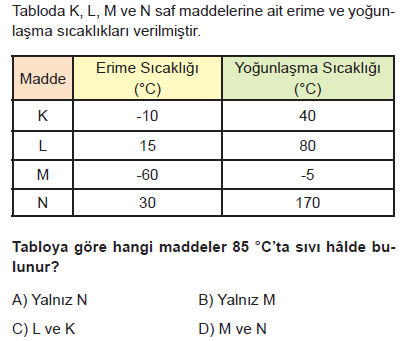 11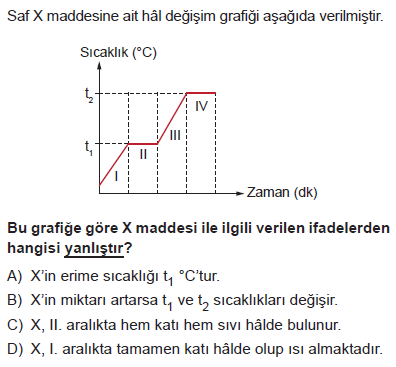 14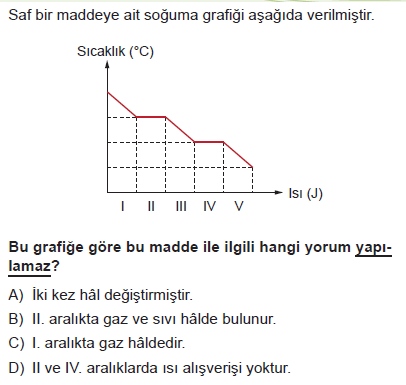 12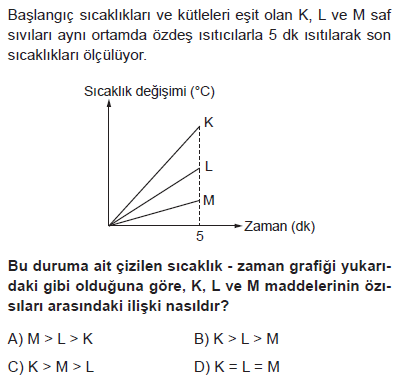 15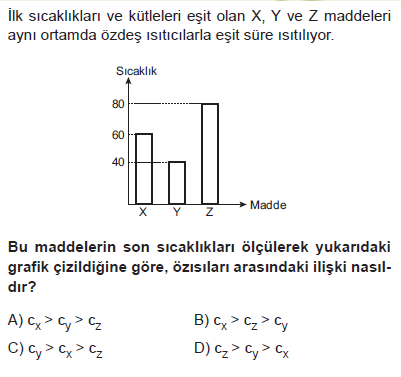 13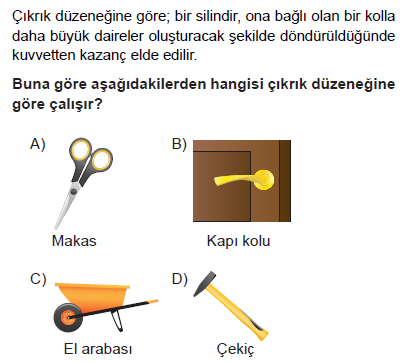 16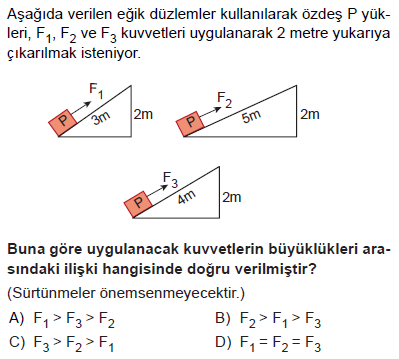 17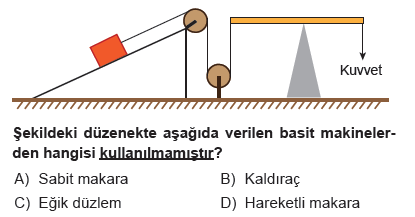 19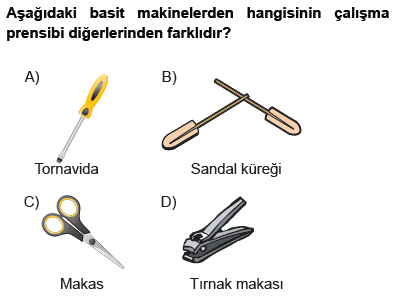 18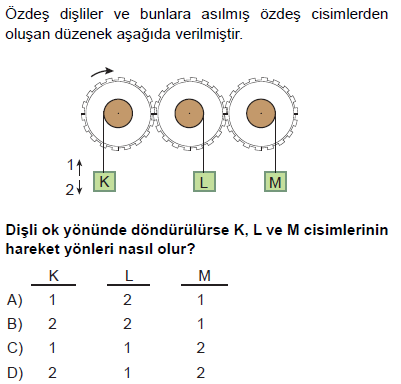 20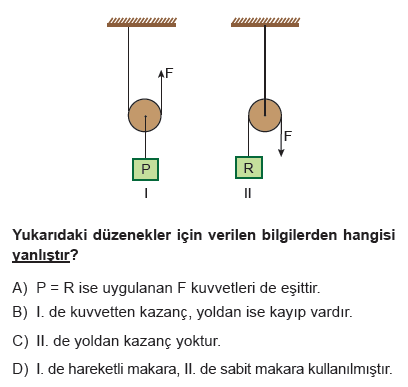 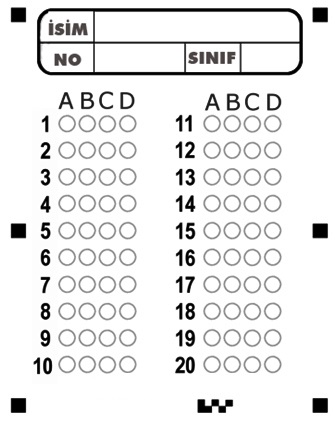 